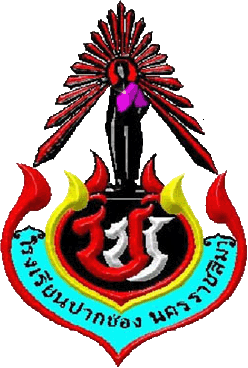 แบบนิเทศการจัดกิจกรรมการเรียนการสอนโรงเรียนปากช่อง	จังหวัดนครราชสีมา...................................................................................กลุ่มสาระการเรียนรู้  ................................................  ภาคเรียนที่ ........./ ปีการศึกษา .....................................ชื่อผู้สอน........................................................................................................รับการนิเทศครั้งที่.........../……………วันที่นิเทศ....................................เวลา..........................วิชา.......................................ระดับชั้นที่สอน..................คำชี้แจง : โปรดทำเครื่องหมาย √ ในช่องระดับคะแนนของข้อที่กำหนดระดับคะแนน : 5 = มีการปฏิบัติดีเยี่ยม	    4 = มีการปฏิบัติดี	3 = มีการปฏิบัติปานกลาง     	         2 = มีการปฏิบัติพอใช้		    1 = ควรมีการปรับปรุง     ไม่มี = ไม่มีการปฏิบัติในข้อนี้เกณฑ์การประเมิน		คะแนน  80 – 100	หมายถึง		ดีมาก			คะแนน  70 - 79 	หมายถึง		ดี			คะแนน  60 – 69	หมายถึง		ปานกลาง			คะแนน  50 – 59	หมายถึง		พอใช้			คะแนนต่ำกว่า 50	หมายถึง		ปรับปรุงสรุปผลการประเมิน	  ดีมาก	  ดี		  ปานกลาง   	  พอใช้               ปรับปรุงข้อเสนอแนะเพิ่มเติม…………………………………………………………………………………………………………………………………………………………………………………………………………………………………………………………………………………………………………………………………………………………………………………………………………………………………………………………………………………รายการประเมินระดับคุณภาพระดับคุณภาพระดับคุณภาพระดับคุณภาพระดับคุณภาพหมายเหตุรายการประเมิน54321ด้านการเตรียมการสอนด้านการเตรียมการสอนด้านการเตรียมการสอนด้านการเตรียมการสอนด้านการเตรียมการสอนด้านการเตรียมการสอนด้านการเตรียมการสอน1.  มีการวิเคราะห์หลักสูตร จัดทำโครงสร้างรายวิชา2.  มีการวิเคราะห์ผู้เรียนรายบุคคล3.  มีการจัดทำหน่วยการเรียนรู้ก่อนการสอน4.  มีการจัดทำแผนการจัดการเรียนรู้ก่อนการสอน5.  มีการจัดเตรียมสื่อ วัสดุ อุปกรณ์ตามแผน ฯ ก่อนสอนด้านการจัดกิจกรรมการเรียนรู้ด้านการจัดกิจกรรมการเรียนรู้ด้านการจัดกิจกรรมการเรียนรู้ด้านการจัดกิจกรรมการเรียนรู้ด้านการจัดกิจกรรมการเรียนรู้ด้านการจัดกิจกรรมการเรียนรู้ด้านการจัดกิจกรรมการเรียนรู้6.จัดกิจกรรมการเรียนการสอนตามแผนฯด้วยวิธีการที่หลากหลาย7.จัดกิจกรรมการเรียนการสอนที่เน้นผู้เรียนเป็นสำคัญ8.สอดแทรกคุณธรรม จริยธรรมในขณะจัดกิจกรรมการเรียนการสอน9.ใช้เวลาสอนเหมาะสมกับเวลาที่กำหนด10.มีความสนใจผู้เรียนอย่างทั่วถึง ติดตาม ช่วยเหลือนักเรียนที่มีปัญหา11.ใช้สื่อ แหล่งการเรียนรู้ที่หลากหลาย ทันสมัย12.มีการเสริมแรงในขณะจัดกิจกรรมการเรียนการสอนในห้องเรียน13.มีการสรุปบทเรียนชัดเจน เข้าใจและมอบหมายงานให้ผู้เรียนอย่างเหมาะสมด้านการวัดผลประเมินผลด้านการวัดผลประเมินผลด้านการวัดผลประเมินผลด้านการวัดผลประเมินผลด้านการวัดผลประเมินผลด้านการวัดผลประเมินผลด้านการวัดผลประเมินผล14. เกณฑ์การวัดผล ประเมินผล ชัดเจน ครอบคลุมทั้ง 3 ด้าน ( K P A )15. มีการวัดผลประเมินผลด้วยวิธีการที่หลากหลาย 16. มีการกำกับ ติดตาม นักเรียนที่มีปัญหาในการเรียน ช่วยเหลือ แก้ไขอย่างต่อเนื่องรายการประเมินระดับคุณภาพระดับคุณภาพระดับคุณภาพระดับคุณภาพระดับคุณภาพหมายเหตุรายการประเมิน5432117. ครู ผู้เรียน ผู้ปกครองหรือผู้ที่เกี่ยวข้อง มีส่วนร่วมในการประเมิน18. ใช้วิธีการวัดผล ประเมินผลตามสภาพจริง และสอดคล้องกับเป้าหมายหลักสูตรฯ19. มีการบันทึกหลักการสอน และนำผลการบันทึกมาพัฒนา แก้ไข ต่อไป20. มีการนำผลการวัดผล ประเมินผลมาจัดทำวิจัยในชั้นเรียนรวมคะแนนรวมทั้งสิ้น(...............................................................)กรรมการ/ผู้นิเทศ(...............................................................)กรรมการ/ผู้นิเทศ(...............................................................)หัวหน้ากลุ่มสาระการเรียนรู้/ผู้นิเทศ(...............................................................)หัวหน้ากลุ่มสาระการเรียนรู้/ผู้นิเทศความเห็นและข้อเสนอแนะเพิ่มเติม……………………………………………………………………………………………………………………………………………………………………………………………………………………………………………………………………………………………………………(...............................................................)รองผู้อำนวยการโรงเรียน  ฝ่ายวิชาการความเห็นและข้อเสนอแนะเพิ่มเติม……………………………………………………………………………………………………………………………………………………………………………………………………………………………………………………………………………………………………………(...............................................................)รองผู้อำนวยการโรงเรียน  ฝ่ายวิชาการ